ARTICULO 11NUMERAL 1MES DE MARZO2023DISPONIBILIDADPRESUPUESTARIA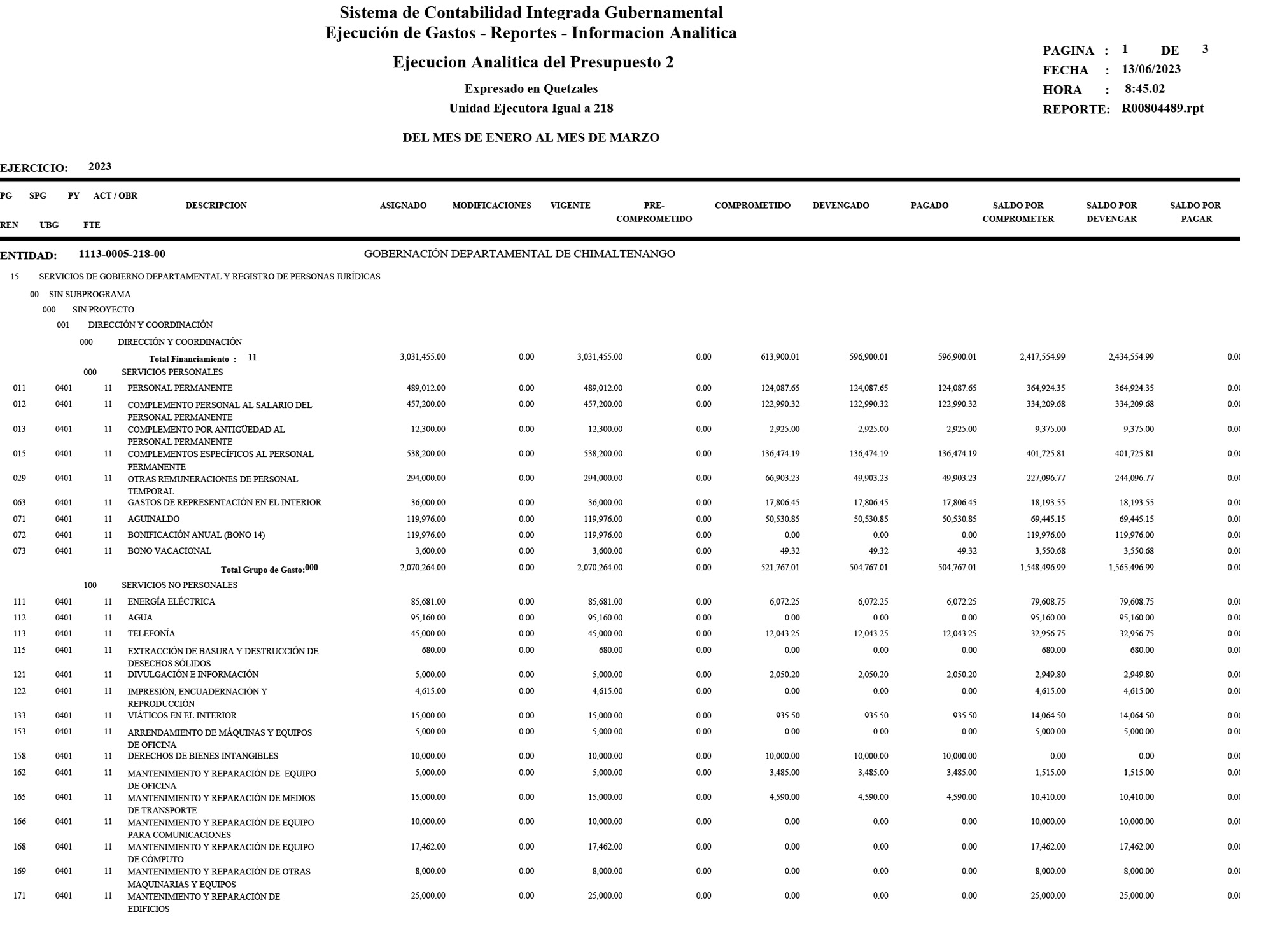 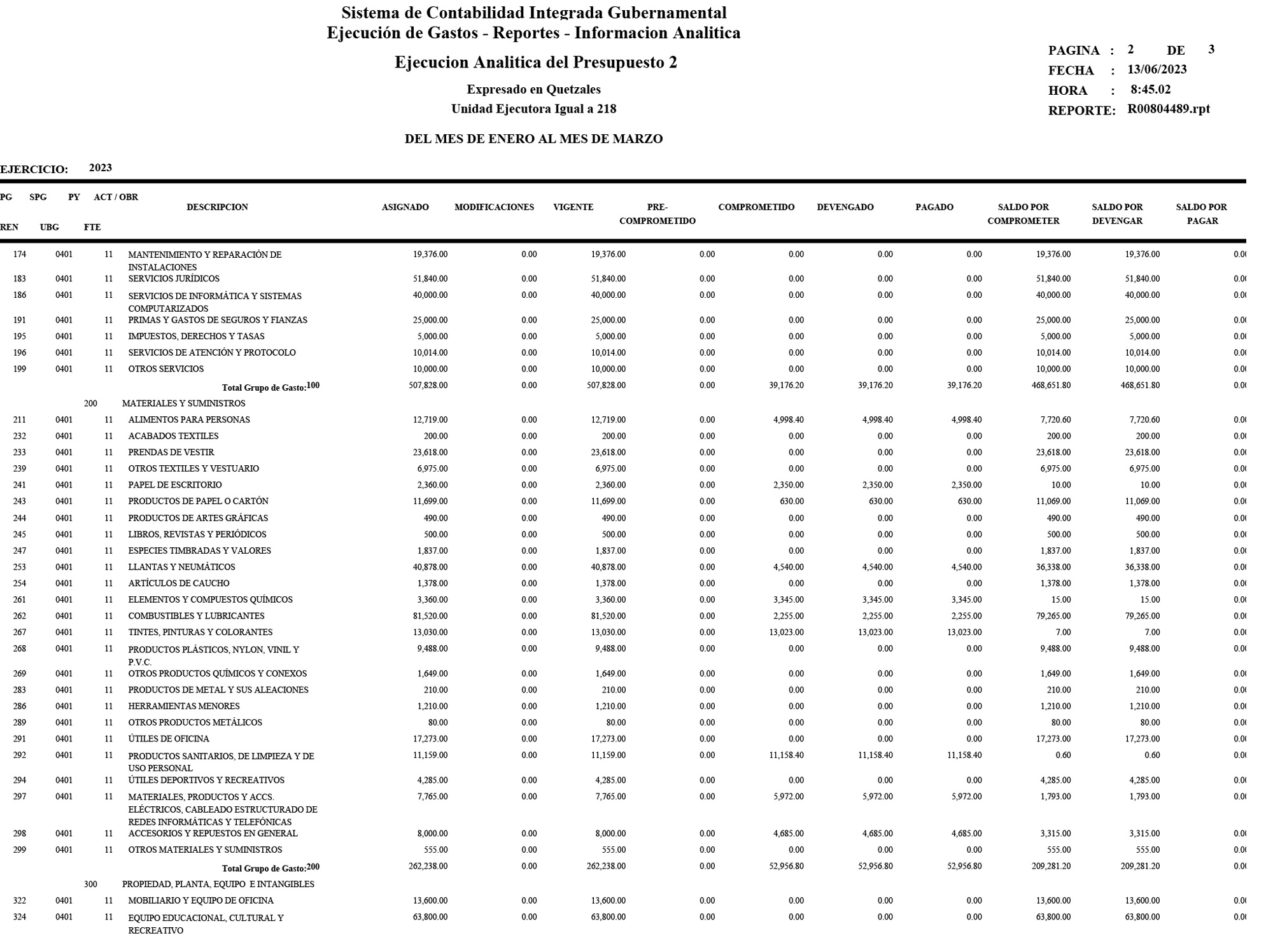 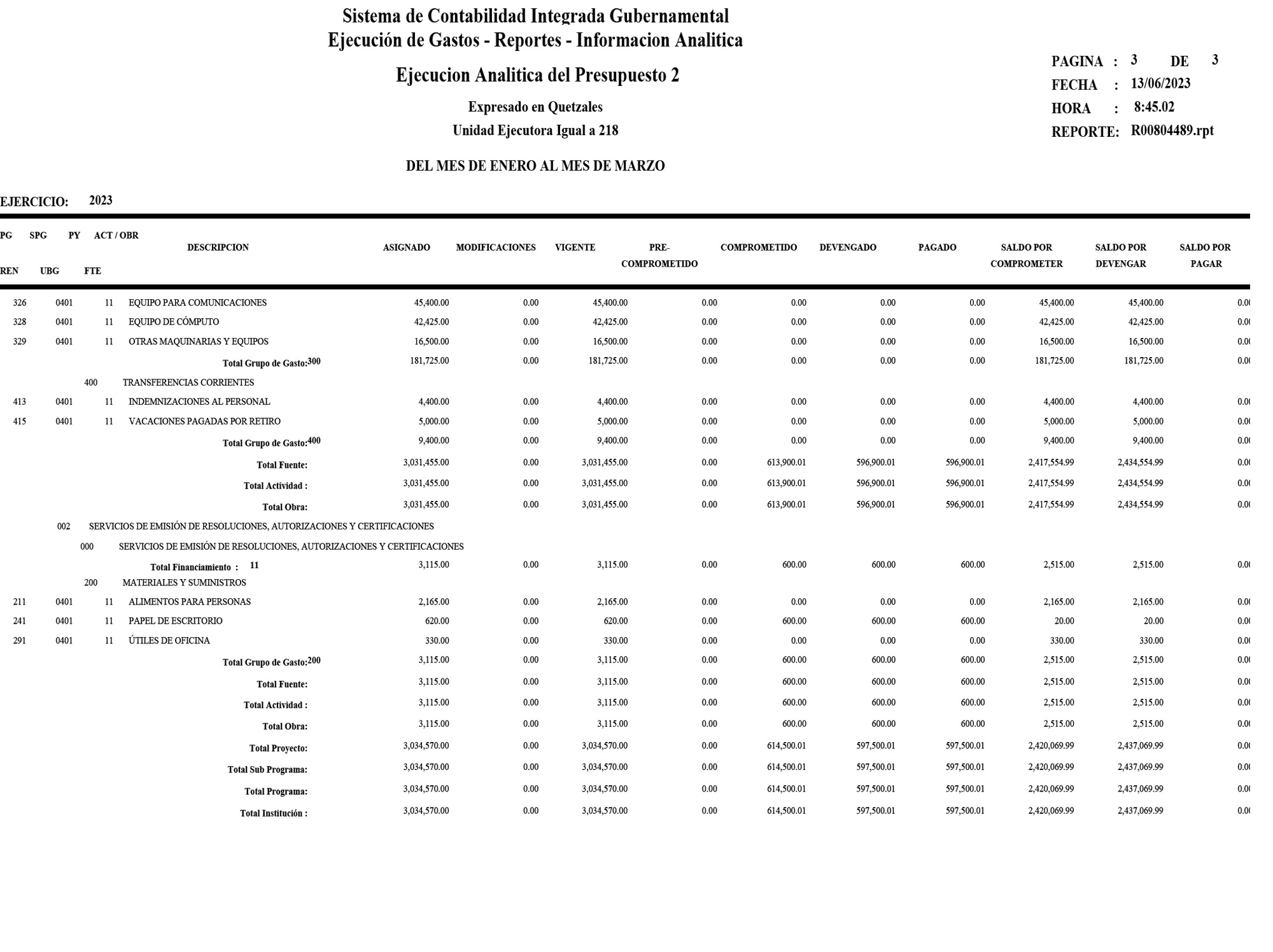 